FENLAND DISTRICT ASSOCIATION              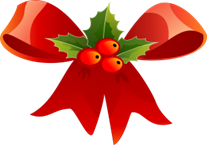 CHRISTMAS DINNER & DANCEWESTWOOD SCHOOL MARCH CAMBS 8TH DECEMBER 2018NAMES.......................................................................................................................................Names & Ages of any children....................................................................................................Tel No.  ............................................  DA......................  Membership No..................................We will be camping for the weekend……Yes/No (delete as appropriate) Please note that there is only hard standing available.MENU (Meal: seated at 17.30 for 18.00 )  FORMAL DRESS CODE PLEASEStarters
Pate & French Toast served with a side dressing  	(Ads)......  (Ch)......
Homemade Prawn Cocktail                                  	(Ads)......  (Ch)......
Garlic Stuffed Mushrooms with a side dressing  	(Ads)......  (Ch)......Main  
All served with fresh seasonal vegetables, homemade Yorkshire puddings, roast potatoes and a creamed cabbage and bacon sideRoast Turkey  	(Ads)......  (Ch)......
Roast Beef  	(Ads)......  (Ch)......
Nut Loaf  	(Ads)......  (Ch)......Dessert
Coffee & Cake 	(Ads)......  (Ch)......
Gateau 		(Ads)......  (Ch)......Christmas Pudding with Brandy Custard (Ads)......  (Ch)......PRICES (Interim payments can be made) 
Closing date for bookings: 16th November 2018Adults (15+) £15.00 per head
Children 4-14 yrs. £7.50 per head (Under 4's please contact Janice)Please return booking forms with minimum £10 deposit (Non refundable) per booking/Full paymentto: Janice Lewis, 14, Glebe Estate, Tilney all Saints, King’s Lynn, PE34 4SNTel: 0773 235 9218 or email: theferalfairy60@gmail.comCheques made payable to C&CC Fenland DA please include sae for confirmation if required
If there is anyone who you would like to be sat with for the meal, please let us know below and we will TRY to accommodate you:...............................................................................................................................................................